بسمه‌تعالیدستورالعمل اجرایی آیین نامة تشکیل و حمایت از هسته‌های پژوهشی و فناوری دانشگاه ایلامدر اجرای آیین‌نامة هسته‌های پژوهشی و فناوری و به منظور تسهیل و سرعت بخشیدن به فرآیند تصویب هسته‌های پژوهشی و فعالیت آنها، دستورالعمل زیر تهیه و ارایه می‌شود.●مراحل پیشنهاد و تصویب هسته:مادة1: ترکیب اعضای هسته و برنامه پیشنهادی آن در پرسشنامه‌ای که اعضاء آن را تکمیل می‌کنند (پیوست شماره 1) توسط مجری هسته برای بررسی و اظهار نظر به شورای واحد ارسال می‌گردد. ماده2: پس از بررسی و تأیید برنامة پیشنهادی اعضای هسته، پیشنهاد تشکیل هسته طی نامه‌ای با امضای رئیس واحد به معاونت ارسال می‌گردد.ماده3: پیشنهاد تشکیل هسته پس از بررسی در معاونت در شورا مطرح، در صورت تصویب در شورا، شروع فعالیت هسته به واحد متقاضی اعلام می‌شود.ماده4: در یک گروه آموزشی تشکیل بیش از یک هسته، با رعایت شرایط مندرج در ماده 4 آیین‌نامة هسته امکان‌پذیر است. ●برنامه‌ها، فعالیت‌ها و وظایف هسته:ماده5: برنامة پیشنهادی هسته باید در یکی از زمینه‌های تخصصی اعضای هسته باشد.ماده6: برنامه پیشنهادی باید در مدت سه سال قابل اجرا و نتایج آن قابل ارایه باشد.تبصره1: برنامة هسته می‌تواند شامل؛ انجام طرح‌های پژوهشی، برگزاری همایش، انتشار مجله علمی، حمایت از پایان‌نامه‌های مرتبط با موضوع هسته، انتشار نتایج مطالعات جمعی هسته در مجلات معتبر و مجامع علمی معتبر داخل و خارج کشور، برگزاری کارگاه‌های پژوهشی یا آموزشی و حضور در کارگاه‌ها و کنفرانس‌های علمی معتبر داخلی و خارجی (پس از طی مراحل اداری) و هر فعالیت علمی دیگری که در ارتباط با موضوع تخصصی هسته باشد.ماده7: فعالیت‌هایی که در هسته پژوهشی در قالب طرح تحقیقاتی انجام می‌گیرد، باید طبق روال طرح‌های پژوهشی، مراحل ارزیابی و تأیید را در واحد مربوط و سپس معاونت طی نماید.تبصره2: همکار یا همکاران طرح پژوهشی پیشنهادی می‌توانند از اعضای هسته یا از افراد غیر عضو هسته باشند.ماده8: طرح‌های پیشنهادی از سوی اعضای هسته باید با برنامه هسته مرتبط بوده و هزینه آن با اعتبار هسته متناسب باشد.ماده9: اعضای هسته یک تن از اعضای اصلی را برای مجری هسته از میان خود انتخاب و به معاونت معرفی می‌کنند.تبصره3: پس از تصویب هسته اعضا می‌توانند افراد دیگری را به عنوان اعضای اصلی هسته بپذیرند، لذا چنانچه اعضاء معرفی شده حداقل دو شرط از شرایط الف تا پ مادة 4 آیین‌نامه هسته‌های پژوهشی را دارا باشند می‌توانند از امتیازات سایر اعضاء مؤسس نیز برخوردار شوند. (پذیرش اعضای جدید پس از تکمیل فرم‌های مربوط و تأیید معاونت امکان‌پذیر است). ماده10: مجری هسته به مدت سه سال با حکم معاون پژوهش و فناوری دانشگاه منصوب می‌گردد.  ماده11: مجری هسته مؤظف است گزارش عملکرد سالانه هسته را پس از تأیید شورای پژوهشی واحد، برای بررسی جهت طرح در شورا ارسال نماید.تبصره4: گزارش عملکرد سالانه هسته در شورا مطرح و در صورت موافقت شورا، فعالیت هسته تمدید می‌گردد. ●اعتبارات مالی هسته:ماده12: اعتبارات مالی هسته از محل اعتبارات معاونت تا سقف 000/000/600 ریال (ششصد میلیون ریال) تأمین، و در قالب شش قسط یکصد میلیون ریالی در مدت سه سال پرداخت می‌گردد.ماده13: در شرایط خاص (با توجه به اهمیت و ضرورت موضوع فعالیت هسته) به تشخیص شورا و تأیید هیئت رییسة دانشگاه، سقف اعتبارات هسته و زمان فعالیت هسته قابل افزایش است.ماده 14: کلیة تجهیزات و کالاهای سرمایه‌ای و غیرمصرفی که مرتبط با برنامه و از محل اعتبار هسته تهیه می‌شوند، متعلق به دانشگاه است.ماده 15: عضو هیئت علمی مؤظف است در مقاله خود ایمیل دانشگاه (example@ilam.ac.ir) استفاده نماید.ماده 16: مالکیت حقوق مادی حاصل از فعالیت‌های هسته در چارچوب قوانین مربوط، متعلق به دانشگاه خواهد بود.ماده 17: مجری هسته مؤظف است در صورت نداشتن خروجی تعهد شده در بند ب کاربرگ پیوست، علاوه بر عودت کل اعتبار اختصاص یافته به هسته، جریمة تأخیری که از طرف معاونت پشتیبانی و منابع انسانی و دفتر حقوقی دانشگاه برآورد می‌شود به حساب دانشگاه واریز نماید.این دستورالعمل در 17 ماده و 4 تبصره در تاریخ 11/06/1397 به تصویب شورای پژوهش و فناوری دانشگاه و در 214 مین جلسة هیئت رئیسه دانشگاه مورخة 30/11/1397 به تصویب رسید و از تاریخ تصویب در هیئت رییسة دانشگاه به مدت سه سال لازم‌الااجرا می‌باشد. پیوست شماره (1)کاربرگ درخواست تشکیل هسته الف) ضرورت و اهمیت تشکیل هسته:ب) اعضاء هیئت علمی و پژوهشگران هسته:ج) اهداف و خروجی‌های مورد انتظار هستهتوجه 1: موارد ستاره‌دار به عنوان خروجی هسته الزامی است.توجه 2: در مورد خروجی هسته بر اساس محور پژوهش، شورای پژوهش و فناوری دانشگاه تصمیم نهایی را اتخاذ می‌نماید.د) نظریه گروه آموزشی:نام و نام خانوادگی مدیر گروه:                                                                                                         تاریخ، امضا و مهر گروه:ه) نظریه دانشکده:نام و نام خانوادگی رییس دانشکده/ پژوهشکده:                                                                               تاریخ، امضا و مهر دانشکده:و) نظریه داوران: داور 1:داور 2:داور 3:ز) نظریه شورای پژوهش و فناوری دانشگاه:نام و نام خانوادگی رییس شورا:                                                                   تاریخ، امضا و مهر شورا:ح) تعهد:اینجانب                         عضو هیئت علمی گروه آموزشی/ پژوهشی                     دانشکده/ پژوهشکده                  دانشگاه ایلام مسئولیت اجرای این هسته را بر اساس آیین‌نامه و دستورالعمل مربوط و مقررات مالی دانشگاه می‌پذیرم و اعلام می‌دارم نتایج فعالیت این هسته صرفاً با نام دانشگاه انتشار خواهد یافت.نام و نام خانوادگی مجری هسته:                                                                                                       تاریخ و امضاء: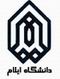 معاونت پژوهش و فناوریردیفنام و نام خانوادگیسمت در هستهمدرک تحصیلیرشته تحصیلیمرتبه علمیگروه آموزشیمحل خدمتشماره تماسایمیل1مجری23456اهداف و خروجی‌های مورد انتظار هستهاهداف و خروجی‌های مورد انتظار هستهاهداف و خروجی‌های مورد انتظار هستهاهداف و خروجی‌های مورد انتظار هستهاهداف و خروجی‌های مورد انتظار هستهاهداف و خروجی‌های مورد انتظار هستهاهداف و خروجی‌های مورد انتظار هستهاهداف و خروجی‌های مورد انتظار هستهاهداف و خروجی‌های مورد انتظار هستهاهداف و خروجی‌های مورد انتظار هستهاهداف و خروجی‌های مورد انتظار هستهاهداف و خروجی‌های مورد انتظار هستهاهداف و خروجی‌های مورد انتظار هستهاهداف و خروجی‌های مورد انتظار هستهاهداف و خروجی‌های مورد انتظار هستهاهداف و خروجی‌های مورد انتظار هستهاهداف و خروجی‌های مورد انتظار هستهاهداف و خروجی‌های مورد انتظار هستهاهداف و خروجی‌های مورد انتظار هستهطرح پژوهشی کاربردی*چاپ مقاله Q1 نمایه شده در jcr*چاپ مقاله Q2 نمایه شده در jcr*چاپ مقاله Q3 و Q4  نمایه شده در jcr*چاپ مقاله علمی پژوهشی معتبر داخلی*ثبت اختراخ کامل داخلی*ثبت پتنت به نام دانشگاه ایلام در مؤسسات معتبر بین‌المللی ثبت پتنت آمریکا، اروپا و ژاپن*استقرار واحد فناور در مرحل رشد در مرکز رشد دانشگاه*ایجاد شرکت دانش‌بنیان به طور مشترک با دانشگاه*ایجاد شرکت دانش‌بنیان به شکل مستقلساخت دستگاه*طراحی بسته سیاستی مسئله محور استانبرگزاری کارگاه آموزشی تخصصیحمایت از پایان‌نامه‌های ارشد هدفمندحمایت از رساله‌های دکتری هدفمندنشست تخصصی با مهمانان علمی داخلی و خارچیبرگزاری کرسی‌های نظریه‌پردازی پژوهشی*برگزاری نظریه‌پردازی ترویجیتولید محتوای آموزشی الکترونیکیسال اولسال دومسال سوم